Toronto, Ottawa, Mont Tremblant, Quebec, Montreal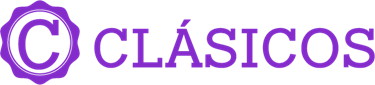 Duración: 8 días Llegadas: domingo, 12 de mayo al 13 de octubre 2024Mínimo 2 pasajeros.Servicios compartidos.Día 1.- TorontoLlegada al aeropuerto de Toronto, recepción y traslado a nuestro céntrico hotel. Tiempo libre, aconsejamos visitar el barrio del Entertainment, entre las calles King y Queen que en este momento es el lugar de esparcimiento nocturno más dinámico en Toronto y el lujoso barrio de Yorkville en donde están las boutiques de lujo, o el Puerto de Toronto que adquiere particular vida por la tarde. Alojamiento.Día 2.- Toronto – Niagara – Toronto07:45 Encuentro con su guía en el Lobby y salida para inicio de su viaje.Desayuno. Visita de esta ciudad, la mayor de Canadá y capital de la provincia de Ontario:  el centro financiero, el  antiguo y nuevo Ayuntamiento, la avenida University con sus hospitales más importantes e instituciones  tradicionales,  el Parlamento provincial, el distinguido barrio Yorkville con sus tiendas  elegantes , el  barrio chino - segundo en importancia de Canadá - Parada fotográfica para admirar a la Torre CN, la estructura independiente más alta del hemisferio occidental con sus orgullosos 553.33 metros y que es visitada por más de 2 millones de personas cada año. Salida para Niagara-On-The-Lake, llamado el pueblo más bonito de Ontario que fue capital del Alto Canadá a partir de 1792 y que en sus orígenes fue poblado por colonos americanos. Haremos una parada para recorrer la calle principal. Continuación a Niágara por el camino panorámico que bordea el río del mismo nombre.  Allí nos esperan las majestuosas y famosas cataratas que deslumbrarán con su impresionante caudal de agua y que son una de las mayores atracciones en Norteamérica. ¡Aventura en el Barco Hornblower! Parada en el Table Rock para observar estas maravillosas cataratas. Almuerzo Opcional con costo en Restaurante Skylon con vista a las Cataratas (opcional). Regreso por la tarde a Toronto. Alojamiento.Día 3.- Toronto – Mil islas – OttawaDesayuno. Salida temprana por la autopista Transcanadiense hacia Ottawa. En camino atravesaremos por la región de 1000 Islas que es una de las más hermosas y románticas del país en donde tomaremos una excursión de una hora en barco (Incluida) para admirar estas islas y sus mansiones y curiosidades en el nacimiento del río San Lorenzo. Continuación hacia la capital del País que sorprenderá por su bella arquitectura y geografía en la margen del Rió Ottawa. Al llegar comenzaremos la visita de esta bella ciudad que se continuara al día siguiente. El Canal Rideau bordeado de hermosas mansiones y jardines con flores multicolores la Colina parlamentaria, El Mercado Byward, etc. Tiempo libre. Alojamiento.Día 4.- Ottawa – Mont TremblantDesayuno. Continuación de la visita de la capital de Canadá. Tiempo Libre. A continuación, atravesaremos el río Ottawa para llegar a la Provincia de Québec, nos dirigimos al simpático pueblo de Mont-Tremblant, que es un centro de actividades durante las 4 estaciones del año en los montes Laurentinos, plenos de lagos y ríos que son el paraíso de las actividades al exterior. Tiempo libre. Alojamiento.Día 5.- Mont Tremblant – Saint Sauveur – QuebecDesayuno. Salida hacia la capital de la provincia homónima, Quebec. En camino haremos un alto en el simpático pueblo de St-Sauveur en donde se encuentran los Outlets. Continuamos viaje para visitar una plantación de arces en donde se produce la famosa miel de Arce con métodos tradicionales y en donde tendremos un almuerzo típico de leñadores incluido. Continuación hacia Quebec al llegar visita panorámica de la ciudad más antigua del país, con sus antiguos muros rodeando al Viejo Quebec, visitaremos la parte alta y baja, la Plaza de Armas, le Parlamento de la provincia. Alojamiento y tiempo libre. Cena Opcional con costo. Alojamiento.Día 6.- QuebecDesayuno. Para hoy les aconsejamos dos excursiones opcionales con costo, si elige la excursión a las ballenas no podrá tomar la excursión a la Costa de Beaupré y viceversa.-Excursión opcional con costo adicional a la Costa de Beaupré 7 horas (80 km) Salidas entre junio a septiembreEn esta excursión opcional con costo en la que podrá conocer la encantadora Isla de Orleans, en donde podrá observar la ebullición de estos productores agrícolas y sus bellísimos pueblos, la Costa de Beaupré con su camino real y sus antiguas casas rurales, el magnífico Canyon de Santa Ana que con su bella cascada en un decorado natural. Las Cataratas Montmorency que con sus 83 metros de altura son más altas que el Niagara en donde montaremos en el funicular que nos llevara a la parte alta.Almuerzo Incluido. ¡Una excursión de contrastes que seguramente satisfará a los más exigentes!  Tiempo libre. Alojamiento.-Excursión Safari Fotográfico a las Ballenas opcional con costo, (450km 10 horas) Salidas 23 de junio al 08 de septiembre (periodo a confirmar en mayo 2024)Para visitar la región de Charlevoix para lo cual saldremos temprano hacia esta región la más bonita de la provincia, en donde se instalarán artistas y poetas, con sus bellos pueblos y geografía nos dejara un recuerdo indeleble de nuestro viaje. Al llegar a la confluencia del río Saguenay, tomaremos el barco que nos llevara a nuestro safari Fotográfico a las ballenas de una duración de 3 horas. Continuación hacia Quebec. Resto del día libre.En sus ratos libres, disfrute del maravilloso ambiente de esta romántica ciudad. Regreso a Quebec. Alojamiento.Día 7.- Quebec – MontrealDesayuno. Salida en dirección a Montreal. Al llegar, iniciaremos la visita de esta vibrante ciudad, segunda mayor ciudad de lengua francesa en el mundo: el estadio Olímpico (parada fotográfica), la calle St-Laurent, el barrio de la Milla Cuadrada de Oro de Montreal en donde se encuentra hoy la famosa universidad de McGill, el parque del Monte Real en donde haremos una parada en el mirador de los enamorados. En camino al Viejo Montreal veremos el barrio Le Plateau Mont Royal, la plaza de Armas, donde se encuentra la Basílica de Notre Dame de Montreal.  La Plaza Cartier y el Ayuntamiento de Montreal. Alojamiento.Día 8.- MontrealDesayuno. A la hora acordada traslado al aeropuerto. Fin de los servicios.Se necesita permiso ETA para visitar Canadá.Incluye:Boletos de avión para su llegada y salida a Canadá desde Ciudad de MéxicoTraslado de llegada y de salida el día de Inicio y fin del programa7 noches como mencionado (o similar)7 desayunos, 1 almuerzo en Cabaña de miel de arce Chez DanyGuía en español y portugués (Si hubiera gente de idioma portuguesa)Transporte con vehículos según el número de pasajeros, y el guía podrá ser el chofer al mismo tiempo.Visita de ciudad en Toronto, Ottawa, Québec y MontréalExcursiones: Paseo en barco Hornblower (en caso de no estar disponible se reemplazará por los Túneles escénicos en Niagara)Paseo en barco en 1000 Islas (en caso de no estar disponible se reemplazará el museo de la civilización en Quebec)Asistencia de viaje básica. (opcional asistencia de cobertura amplia, consultar con su asesor Travel Shop)Todos los impuestos aplicablesNo incluye:Alimentos no especificados Manejo de equipaje extraTodo servicio no descrito en el precio incluyePropinas y gastos personaleseTA de ingreso a CanadáImportante:Máximo 2 menores por habitación, compartiendo con 2 adultosConsultar tarifa aplicable de acuerdo a edad de menorEl ETA es un permiso electrónico que permite a los Ciudadanos Mexicanos ingresar a Canadá y es obligación de los pasajeros solicitarla antes de viajar NO nos hacemos responsables en caso de olvido. El costo es de $7 CAD por persona y la solicitud se hace rápidamente en línea desde: www.canada.ca/eta (descripción http://www.cic.gc.ca/english/visit/eta-facts-es.asp)Los hoteles están sujetos a cambio según la disponibilidad al momento de la reserva por el tour operador
En ciertas fechas, los hoteles propuestos no están disponibles debido a eventos anuales preestablecidos
En esta situación, se mencionará al momento de la reserva y confirmaremos los hoteles disponibles de la misma categoría de los mencionadosHabitaciones estándar. En caso de preferir habitaciones superiores favor de consultar.No se reembolsará ningún traslado, visita y/o servicio en el caso de no disfrute o de cancelación del mismoEl orden de las actividades puede tener modificacionesAl momento de su registro en el hotel, una tarjeta de crédito le será requerida, esto es con el fin de garantizar que usted se compromete a no dañar la habitación y dejarla en las mismas condiciones que le fue entregada. La Tarjeta de crédito le ayudara también para abrir crédito dentro de las instalaciones del hotel para consumo internoManejo de Equipaje en el autobús máximo de 1 maleta por persona. En caso de equipaje adicional costos extras pueden ser cobrados en destinoPara poder confirmar los traslados debemos recibir la información completa a más tardar 30 días antes de la salida. Si no recibimos esta información el traslado se perderá sin reembolsoLa silla de bebe es obligatoria para el traslado del aeropuerto al hotel de Toronto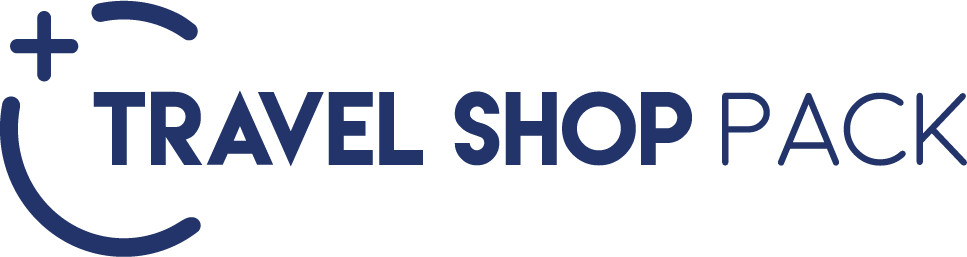 EJEMPLO DE VUELO, SUJETO A CAMBIOS SIN PREVIO AVISO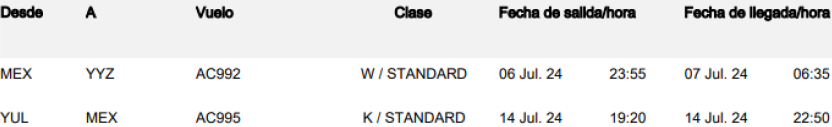 SALIDAS SALIDAS 20242024JUNIO9, 23JULIO7, 14, 21, 28AGOSTO11, 25SEPTIEMBRE15OCTUBRE13HOTELES PREVISTOS O SIMILARESHOTELES PREVISTOS O SIMILARESHOTELES PREVISTOS O SIMILARESCIUDADHOTELTORONTOCHELSEA HOTEL POTTAWAOTTAWA EMBASSY HOTEL AND SUITESTMONT TREMBLANTHOLIDAY INN EXPRESS AND SUITESTQUEBECHOTEL LE LINDBERGH (A 8 KM DEL VIEJO QUEBEC)TMONTREALHOTEL DU FAUBOURGTCHECK IN EN HOTELES: 15:00HRS/ CHECK OUT: 12:00HRSCHECK IN EN HOTELES: 15:00HRS/ CHECK OUT: 12:00HRSCHECK IN EN HOTELES: 15:00HRS/ CHECK OUT: 12:00HRSTARIFA POR PERSONA EN USDTARIFA POR PERSONA EN USDTARIFA POR PERSONA EN USDTARIFA POR PERSONA EN USDTARIFA POR PERSONA EN USDTARIFA POR PERSONA EN USDTARIFA POR PERSONA EN USDSERVICIOS TERRESTRES Y AÉREOSSERVICIOS TERRESTRES Y AÉREOSSERVICIOS TERRESTRES Y AÉREOSSERVICIOS TERRESTRES Y AÉREOSSERVICIOS TERRESTRES Y AÉREOSSERVICIOS TERRESTRES Y AÉREOSSERVICIOS TERRESTRES Y AÉREOSDBLTPLCPLSGL5 A 110 A 49 JUNIO23602190210030801530132023 JUNIO25402210212031401530132014 Y 21 JULIO / 11 AGOSTO23902210212031401530132013 OCTUBRE26702490240034001820161025 AGOSTO26802500241034301820161028 JULIO (FESTIVAL OSHEAGA)27002480236035901710150015 SEPTIEMBRE2750256024703500186016507 JULIO268025002410343018201610RUTA AÉREA PROPUESTA CON AIR CANADA SALIENDO DE LA CIUDAD DE MÉXICO: MÉXICO - TORONTO - MONTREAL - MÉXICOIMPUESTOS (SUJETOS A CONFIRMACIÓN): 370 USD POR PASAJEROLOS VUELOS SUGERIDOS INCLUYEN FRANQUICIA DE EQUIPAJE - 1 PIEZA DE 23 KGSUPLEMENTO PARA VUELOS DESDE EL INTERIOR DEL PAÍS - CONSULTAR CON SU ASESOR TRAVEL SHOPTARIFAS SUJETAS A DISPONIBILIDAD Y CAMBIO SIN PREVIO AVISO SE CONSIDERA MENOR DE 0 A 4 Y 5 A 11VIGENCIA: 09 DE JUNIO AL 13 DE OCTUBRE 2024CONSULTAR SUPLEMENTOS PARA TEMPORADA ALTATRAVEL SHOP PACK  TRAVEL SHOP PACK  TRAVEL SHOP PACK  TRAVEL SHOP PACK  TRAVEL SHOP PACK  TARIFA POR PERSONA EN USDTARIFA POR PERSONA EN USDTARIFA POR PERSONA EN USDTARIFA POR PERSONA EN USDTARIFA POR PERSONA EN USDINCLUYEADT5 A 110 A 4DETALLEOPCIONAL 2 COMIDAS (MAYO A OCTUBRE 8)130110A CARGO DE LOS PADRESComidas (días 2 y 5)EXCURSIÓN COSTA DE BEAUPRÉ (7 HORAS MAYO A OCTUBRE 9)15013090Día 6 Incluye Isla de Orleans, Canyon Ste-Anne, Basílica de Santa Ana, Cataratas Montmorency y AlmuerzoEXCURSIÓN SAFARI FOTOGRÁFICO A LAS BALLENAS (23 JUNIO A 8 SEPTIEMBRE)250200200Día 6 Duración Total 10 Horas Incluye Safari Fotográfico de 3 horas y Almuerzo